        แบบสรุปผลการเยี่ยมบ้านนักเรียน (กรณีพิเศษ) ระดับชั้น ม. ..............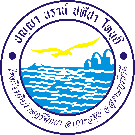         แบบบันทึกการเยี่ยมบ้านนักเรียน (กรณีพิเศษ) ระดับชั้น ม. .............. การลงพื้นที่เยี่ยมบ้าน 	วัน/เดือน/ปี .............................................เวลา.............................. การเยี่ยมบ้านออนไลน์	วัน/เดือน/ปี .............................................เวลา..............................ชื่อ – สกุล (เด็กชาย/เด็กหญิง/นาย/นางสาว)........................................................................................เลขประจำตัว....................เลขที่..................ห้อง.................หมายเลขโทรศัพท์......................................ที่อยู่........................................................................................................................................................ชื่อผู้ปกครอง.......................................................................หมายเลขโทรศัพท์.......................................ปัญหาที่พบ ด้านสภาพที่อยู่อาศัย / ความปลอดภัย    ด้านสุขภาพ / โรคประจำตัว / สุขภาพจิต ด้านสื่ออุปกรณ์ในการเรียน  		   ด้านสัญญาณอินเทอร์เน็ต	 ด้านอื่น  ระบุ.....................................................................................................................สรุปความคิดเห็นของครูที่ปรึกษา นักเรียนและครอบครัวมีความพร้อมแต่ไม่เข้าเรียน		 นักเรียนและครอบครัวไม่มีความพร้อมและไม่ได้เข้าเรียน อื่น ๆ ระบุ.........................................................................................................................แนวทางการแก้ไข เรียนที่โรงเรียน (On-Site)		 มอบหมายใบงาน/ภาระงาน (On-Hand) เรียนผ่านอินเทอร์เน็ต (Online)	 อื่น ๆ ระบุ...................................................รูปภาพการเยี่ยมบ้านที่ชื่อ-สกุลห้องปัญหาที่พบปัญหาที่พบปัญหาที่พบปัญหาที่พบปัญหาที่พบสรุปผลสรุปผลแนวทางการแก้ไขแนวทางการแก้ไขแนวทางการแก้ไขที่ชื่อ-สกุลห้องด้านสภาพความเป็นอยู่ด้านสุขภาพด้านอินเทอร์เน็ตด้านสื่ออุปกรณ์ด้านอื่น ๆมีความพร้อมไม่มีความพร้อมเรียนที่โรงเรียนเรียนออนไลน์มอบหมายใบงานรวม (คน)รวม (คน)ร้อยละร้อยละ